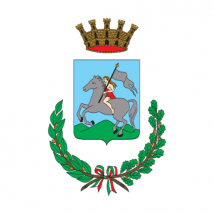 Registro AccessiLinee Guida Anac FOIA del 13/09/2016GIUGNO 2021Accesso  Documentale-  AREA IAccesso  Documentale-  AREA IAccesso  Documentale-  AREA IAccesso  Documentale-  AREA IAccesso  Documentale-  AREA IProt.DataOggettoControinteressatiConclusione procedimento 30ggEsito3373101.06Sollecito attivazione Accesso Civico Generalizzato (Eramo Oreste)Evasa prot. 37735/18.06.20213576210.06Accesso di Riesame Sccesso Civico GeneralizzatgoEvasa prot. 37735/18.06.20213587410.06Richiesta Lapunzina OO.IIEvasa prot. 36752/15.06.20213716516.06Regolamento rifiutiEvasa prot 37846/18.06.20213700415.06Atti gara Evasa prot. 41324/06.07.2021Accesso  Documentale-  AREA Extradipartimentale- Risorse UmaneAccesso  Documentale-  AREA Extradipartimentale- Risorse UmaneAccesso  Documentale-  AREA Extradipartimentale- Risorse UmaneAccesso  Documentale-  AREA Extradipartimentale- Risorse UmaneAccesso  Documentale-  AREA Extradipartimentale- Risorse UmaneProt.DataOggettoControinteressatiConclusione procedimento 30ggEsito3855423.06Richiesta atti concorsoEvasa nei termini3871423.06Richiesta atti concorsoEvasa nei termini3979829.06Richiesta atti concorsoEvasa nei terminiAccesso  Documentale-  AREA VAccesso  Documentale-  AREA VAccesso  Documentale-  AREA VAccesso  Documentale-  AREA VAccesso  Documentale-  AREA VProt.DataOggettoControinteressatiConclusione procedimento 30ggEsito3360701.06Atti urbanisticiEvasa 15.073399703.06Atti urbanisticiEvasa 05.073453904.06Atti urbanisticiIn attesa del tecnico3454504.06Atti urbanisticiEvasa 22.073478407.06Atti urbanisticiEvasa nei termini3503608.06Atti urbanisticiEvasa 27.063508408.06Atti urbanisticiEvasa nei termini3511408.06Atti urbanisticiEvasa 20.073520608.06Atti urbanisticiEvasa nei termini3532308.06Atti urbanisticiEvasa nei termini3547909.06Atti urbanisticiEvasa 13.073525008.06Atti urbanisticiEvasa nei termini3536608.06Atti urbanisticiEvasa nei termini3574710.06Atti urbanisticiEvaso 20.073575110.06Atti urbanisticiEvaso 16.073603810.06Atti urbanisticiEvaso 12.073625714.06Atti urbanisticiEvaso 24.063628714.06Atti urbanisticiEvaso 14.063633214.06Atti urbanisticiEvaso 29.073634614.06Atti urbanisticiEvaso 14.073667015.06Atti urbanisticiEvaso 15.073671915.06Atti urbanisticiEvaso 14.073714416.06Atti urbanisticiEvaso 08.063725316.06Atti urbanisticiEvaso 24.063727316.06Atti urbanisticiEvaso 22.073762917.06Atti urbanisticiEvaso 28.063775818.06Atti urbanisticiEvaso 26.063778518.06Atti urbanisticiEvaso 17.083797521.06Atti urbanisticiEvaso 19.073798421.06Atti urbanisticiEvaso 09.073799121.06Atti urbanisticiEvaso 29.073811921.06Atti urbanisticiEvaso 22.073873122.06Atti urbanisticiEvaso 08.073917325.06Atti urbanisticiEvaso 25.063921525.06Atti urbanisticiEvaso 08.073926025.06Atti urbanisticiEvaso 25.063956625.06Atti urbanisticiEvaso 01.073981629.06Atti urbanisticiEvaso 03.084014230.06Atti urbanisticiEvaso 22.073939025.06Atti urbanisticiEvaso 06.07Accesso  Documentale-  AREA VIAccesso  Documentale-  AREA VIAccesso  Documentale-  AREA VIAccesso  Documentale-  AREA VIAccesso  Documentale-  AREA VIProt.DataOggettoControinteressatiConclusione procedimento 30ggEsito3376301.06Verbale sinistro Evasa 28/06/213486707.06Verbale sinistro Evasa 28/06/213486607.06verbale sinistro Evasa 28/06/213481007.06Verbale sinistroEvasa 29/06/213553009.06Verbale sinistroEvasa 15/06/213150720/05/21Verbale sinistroEvasa  16/06/213297427/05/21Verbale sinistroEvasa 08/06/213858623.06Verbale sinistroEvasa 06/07/21401964019630.0630.06Verbale sinistroVerbale sinistroEvasa  01/07/21Evasa  01/07/21380113801121.0621.06Verbale sinistroVerbale sinistroEvasa 29/06/21Evasa 29/06/21377183771818.0618.06Relazione sinistroRelazione sinistroEvasa 21/06/21Evasa 21/06/21401964019630.0630.06Verbale sinistroVerbale sinistroEvasa  01/07/21Evasa  01/07/21380113801121.0621.06Verbale sinistroVerbale sinistroEvasa 29/06/21Evasa 29/06/21377183771818.0618.06Relazione sinistroRelazione sinistroEvasa 21/06/21Evasa 21/06/2137099 37099 16/06/2116/06/21Verbale sinistroVerbale sinistro Evasa  16/06/21 Evasa  16/06/2139062     39062     24/06/2124/06/21Verbale sinistroVerbale sinistro Evasa  29/06/21 Evasa  29/06/21393543935425/06/2125/06/21Verbale sinistroVerbale sinistroEvasa  29/06/21Evasa  29/06/21380833808321/06/2121/06/21Verbale sinistroVerbale sinistroEvasa  30/06/21Evasa  30/06/21